SERVIÇO PÚBLICO FEDERAL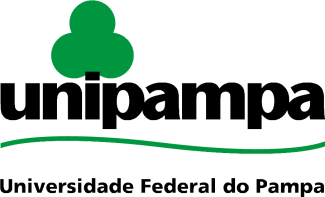 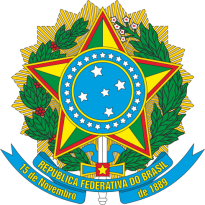 MINISTÉRIO DA EDUCAÇÃOUNIVERSIDADE FEDERAL DO PAMPANÚCLEO DE INOVAÇÃO TECNOLÓGICAwww.unipampa.edu.br/reitoria/nitTERMO DE SIGILO/CONFIDENCIALIDADE	Eu, [nome completo], [solteiro/casado/separado], [empregado/servidor – docente, pesquisador, técnico/estudante/prestador de serviço/avaliador/auditor ou fiscal] da [UNIPAMPA/empresa/universidade], cédula de identidade n° [.....], expedida no dia [.../.../...], em [local], CPF n° [.......], residente e domiciliado na [Av./Rua, n°, bairro, CEP, cidade, estado], participante do PROJETO de pesquisa intitulado "[título do projeto]", coordenado por [nome do coordenador/mim], DECLARO que:Estou obrigado a manter sob sigilo e não divulgar ou repassar dados, informações e conhecimentos a terceiros não-envolvidos no PROJETO, a partir desta data e pelo período de 2 (dois) anos após o término do PROJETO, ficando sujeito às sanções das Leis 9.279/96, art. 195, e 9.609/98, art. 12.Estou ciente de que dados, informações e conhecimentos não serão tratados como confidenciais apenas nas seguintes situações e/ou condições:Quando se tornarem de conhecimento geral pela publicação de pedido de patente ou registro público ou de outra forma que não por MIM;Quando a divulgação se tornar obrigatória:Para obtenção de autorização governamental para comercialização dos resultados do PROJETO;Por exigência de lei ou para o cumprimento de determinação judicial e/ou governamental;Quando algum resultado do PROJETO, ao amparo deste termo, for objeto de tese, dissertação, monografia, trabalho de conclusão de curso, artigo, folheto, relatório ou assemelhados, ou qualquer outro tipo de divulgação, deverei solicitar ao Coordenador do PROJETO e também ao Núcleo de Inovação Tecnológica (NIT) da UNIPAMPA autorização para a divulgação e/ou publicação e/ou defesa.A solicitação deverá ser feita com no mínimo 30 (trinta) dias de antecedência, e deverá ser respondida dentro deste período.Excepcionalmente poderá haver defesa perante banca, em regime fechado, ou acesso aos documentos do PROJETO, mediante assinatura de termo de sigilo e mediante autorização do Coordenador do PROJETO e do NIT da UNIPAMPA.Estou ciente de que qualquer exceção à confidencialidade prevista neste termo somente será possível com a anuência prévia do Coordenador do PROJETO e a autorização prévia do NIT da UNIPAMPA.DECLARO ainda que:Tenho conhecimento da legislação pertinente à propriedade intelectual, tanto institucionais da UNIPAMPA quanto de outras esferas cabíveis;Estou ciente de que toda propriedade intelectual desenvolvida no âmbito da UNIPAMPA é de titularidade da UNIPAMPA;Reconheço que meus direitos de participação em eventuais ganhos econômicos resultantes da exploração de criação intelectual que vier a ser protegida estarão de acordo com a proporção fixada no PROJETO e/ou no pedido de proteção encaminhado ao NIT e/ou no instrumento legal firmado entre a UNIPAMPA e outra instituição e/ou na legislação federal pertinente e/ou nas resoluções aprovadas pelo CONSUNI/UNIPAMPA ou de acordo com minha contribuição individual para o êxito da criação conjunta até 1 (um) ano após o meu desligamento do PROJETO ou da UNIPAMPA;Reconheço minha responsabilidade pelas despesas previstas na Resolução 49/2012 do CONSUNI, art. 12, na proporção fixada nos instrumentos citados no item acima.Assim, por considerar válida e eficaz a obrigação unilateral aqui expressa, assino o presente instrumento perante as testemunhas abaixo, em duas vias de igual teor e forma, uma para a UNIPAMPA e outra para mim, para que produza os efeitos legais.__________________, ____ de _____________ de _____.TestemunhasNome completo: ___________________Nome completo: ___________________CPF: ________________Nome completo: ___________________CPF: ________________